Typography Assignment #2: Visually Enhanced QuotationPurpose. To demonstrate how a simple quotation, song, or poem can be typographically enhanced.

Assignment. Select a favorite quotation, song or poem and find a way to express the sentiment typographically. The use of photographs or illustrations is optional. Although this project is more apt to be created on the computer, the examples shown here were set by hand in metal type and printed on a Vandercook proofing press.Format: 5 X 5 inches (300 ppi if using Photoshop)Use one of the five typefaces: Garamond, Baskerville, Bodoni, Century,Helvetica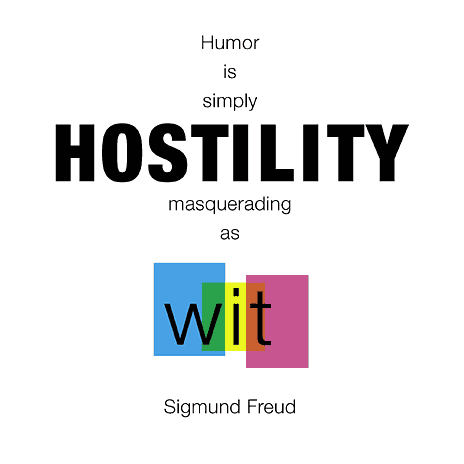 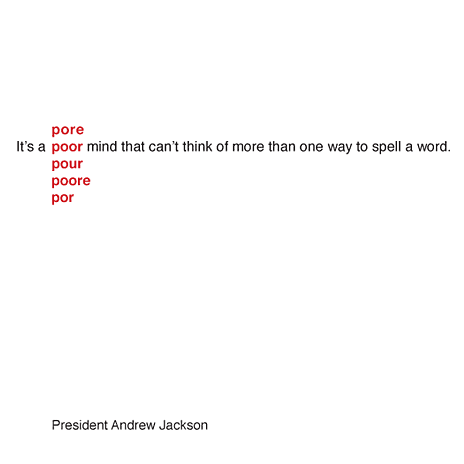 